«ЗАТВЕРДЖЕНО»                                                                                                                            Виконкомом ФФМХ     26.03.2018 року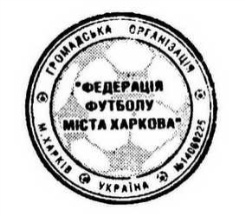 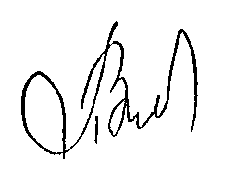                                                                                                                                                                                    Панов В.В.Чемпіонату м. Харкова серед ДЮСЗКалендарМолодша ліга  U-12  / 2006 рік / друге колоГрупа ВУ календарі можливі зміни, які затверджуються комітетом з проведення змагань ФФМХКолоТур№ГосподаріГостіГостіДатаЧас Стадіон Прим.Коло: 1Коло: 1Коло: 1Коло: 1Коло: 1Коло: 1Коло: 1Тур: 12  /догравання першого кола/Тур: 12  /догравання першого кола/Тур: 12  /догравання першого кола/Тур: 12  /догравання першого кола/Тур: 12  /догравання першого кола/Тур: 12  /догравання першого кола/Тур: 12  /догравання першого кола/Тур: 12  /догравання першого кола/Тур: 12  /догравання першого кола/Тур: 12  /догравання першого кола/11278ДЮСШ-1 (Харків)ДЮСШ-1 (Харків)УФК-Олімпік (Харків)07.0410.00УФК11279ДЮСШ-5 (Харків)ДЮСШ-5 (Харків)Арсенал/2-0607.0409.00Металістп. №711280ХТЗ (Харків)ХТЗ (Харків)ДЮСШ/Д (Дергачі)07.0409.00Арена11281ДЮСШ/13-2-06 (Харків)ДЮСШ/13-2-06 (Харків)Алмаз (Харків)07.0411.00Восток11282ДЮСШ/С (Солоницівка)ДЮСШ/С (Солоницівка)Арена (Харків)07.0409.00Арена11283Кировець (Харків)Кировець (Харків)ДЮСШ Восток/2-06 (Харків)07.0412.00Восток11284Майстер м’яча/2-06 (Харків)Майстер м’яча/2-06 (Харків)ДЮСШ-16 (Харків)07.0412.00ВостокТур: 13   /догравання першого кола/Тур: 13   /догравання першого кола/Тур: 13   /догравання першого кола/Тур: 13   /догравання першого кола/Тур: 13   /догравання першого кола/Тур: 13   /догравання першого кола/Тур: 13   /догравання першого кола/Тур: 13   /догравання першого кола/Тур: 13   /догравання першого кола/Тур: 13   /догравання першого кола/Тур: 13   /догравання першого кола/Тур: 13   /догравання першого кола/Тур: 13   /догравання першого кола/113138585ДЮСШ-16 (Харків)ДЮСШ-16 (Харків)ДЮСШ-1 (Харків)ДЮСШ-1 (Харків)09.0409.00Арена113138686ДЮСШ Восток/2-06 (Харків)ДЮСШ Восток/2-06 (Харків)Майстер м’яча/2-06 (Харків)Майстер м’яча/2-06 (Харків)09.0408.00Восток113138787Арена (Харків)Арена (Харків)Кировець (Харків)Кировець (Харків)09.0409.00Арена113138888Алмаз (Харків)Алмаз (Харків)ДЮСШ/С (Солоницівка)ДЮСШ/С (Солоницівка)09.0411.00Восток113138989ДЮСШ/С (Дергачі)ДЮСШ/С (Дергачі)ДЮСШ/13-2-06 (Харків)ДЮСШ/13-2-06 (Харків)09.0412.00Арена113139090Арсенал/2-06Арсенал/2-06ХТЗ (Харків)ХТЗ (Харків)09.0410.00Восток113139191УФК-Олімпік (Харків)УФК-Олімпік (Харків)ДЮСШ-5 (Харків)ДЮСШ-5 (Харків)09.0410.00УФККоло: 2                                                                               Тур: 14Коло: 2                                                                               Тур: 14Коло: 2                                                                               Тур: 14Коло: 2                                                                               Тур: 14Коло: 2                                                                               Тур: 14Коло: 2                                                                               Тур: 14Коло: 2                                                                               Тур: 14Коло: 2                                                                               Тур: 14Коло: 2                                                                               Тур: 14Коло: 2                                                                               Тур: 14214149292ДЮСШ-1 (Харків)ДЮСШ-1 (Харків)ДЮСШ-5 (Харків)ДЮСШ-5 (Харків)14.0409.00УФК214149393УФК-Олімпік (Харків)УФК-Олімпік (Харків)ХТЗ (Харків)ХТЗ (Харків)14.0409.00УФК214149494Арсенал/2-06Арсенал/2-06ДЮСШ/13-2 (Харків)ДЮСШ/13-2 (Харків)14.0410.00Металістп. №7214149595ДЮСШ (Дергачі)ДЮСШ (Дергачі)ДЮСШ/С (Солоницівка) ДЮСШ/С (Солоницівка) 14.0410.00Солоницівка214149696Алмаз (Харків)Алмаз (Харків)Кировець (Харків)Кировець (Харків)14.0411.00Восток214149797Арена (Харків)Арена (Харків)Майстер м’яча-2 (Харків)Майстер м’яча-2 (Харків)14.0409.00Арена214149898 ДЮСШ Восток/2 (Харків) ДЮСШ Восток/2 (Харків)ДЮСШ-16 (Харків)ДЮСШ-16 (Харків)14.0409.00ВостокТур: 15Тур: 15Тур: 15Тур: 15Тур: 15Тур: 15Тур: 15Тур: 15Тур: 15Тур: 15Тур: 15Тур: 15Тур: 152215159999ДЮСШ Восток-2 (Харків)ДЮСШ Восток-2 (Харків)ДЮСШ-1 (Харків)21.0408.00Восток221515100100ДЮСШ-16 (Харків)ДЮСШ-16 (Харків)Арена (Харків)21.0409.00Арена221515101101Майстер мяча-2 (Харків)Майстер мяча-2 (Харків)Алмаз (Харків)21.0412.00Восток221515102102Кировець (Харків)Кировець (Харків)ДЮСШ/Д (Дергачі)21.0410.00Арена221515103103ДЮСШ /С(Солоницівка)ДЮСШ /С(Солоницівка)Арсенал/2-0621.0411.00Восток221515104104ДЮСШ-13-2 (Харків)ДЮСШ-13-2 (Харків)УФК-Олімпік (Харків)21.0409.00УФК221515105105ХТЗ (ХарківХТЗ (ХарківДЮСШ-5 (Харків))21.0409.00Металістп. №6Тур: 16Тур: 16Тур: 16Тур: 16Тур: 16Тур: 16Тур: 16Тур: 16Тур: 16216106ДЮСШ-1 (Харків)ХТЗ (Харків)28.0410.00Восток216107ДЮСШ-5 (Харків)ДЮСШ/13-2 (Харків) 28.0412.00Металістп. №7216108УФК-Олімпік (Харків)ДЮСШ (Солоницівка)28.0410.00УФК216109Арсенал/2-06Кировець (Харків)28.0413.00Восток216110ДЮСШ (Дергачі)Майстер мяча-2 (Харків)28.0409.00Арена216111Алмаз (Харків)ДЮСШ-16 (Харків)28.0413.00Восток216112Арена (Харків)ДЮСШ Восток-2 (Харків)28.0409.00АренаТур: 17Тур: 17Тур: 17Тур: 17Тур: 17Тур: 17Тур: 17Тур: 17Тур: 17217113Арена (Харків)ДЮСШ-1 (Харків)30.0409.00Арена217114ДЮСШ Восток-2 (Харків)Алмаз (Харків)30.0408.00Восток217115ДЮСШ-16 (Харків)ДЮСШ (Дергачі)30.0409.00Арена217116Майстер мяча-2 (Харків)Арсенал/2-0630.0411.00Восток217117Кіровець (Харків)УФК-Олімпік (Харків)30.0410.00УФК217118ДЮСШ (Солоницівка)ДЮСШ-5 (Харків)30.0411.00Арена217119ДЮСШ-13/2 (Харків)ХТЗ (Харків)30.0409.00ВостокТур: 18Тур: 18Тур: 18Тур: 18Тур: 18Тур: 18Тур: 18Тур: 18Тур: 18Тур: 18218120ДЮСШ-1 (Харків)ДЮСШ/13-2 (Харків)05.0512.00Восток218121ХТЗ (Харків)ДЮСШ (Солоницівка)05.0509.00Металістп. №13п. №13218122ДЮСШ-5 (Харків)Кировець (Харків)05.0510.00Арена218123УФК-Олімпік (Харків)Майстер м’яча/2-06 (Харків)05.0510.00Металістп. №6п. №6218124Арсенал/2-06ДЮСШ-16 (Харків)05.0510.00Металістп. №6п. №6218125ДЮСШ (Дергачі)ДЮСШ Восток/2-06 (Харків)05.0510.00Восток218126Алмаз (Харків)Арена (Харків)05.0509.00АренаТур: 19Тур: 19Тур: 19Тур: 19Тур: 19Тур: 19Тур: 19Тур: 19Тур: 19Тур: 19219127Алмаз (Харків)ДЮСШ-1 (Харків)12.0509.00АренаАрена219128Арена (Харків)ДЮСШ (Дергачі)12.0509.00АренаАрена219129ДЮСШ Восток/2-06 (Харків)Арсенал/2-0612.0511.00ВостокВосток219130ДЮСШ-16 (Харків)УФК-Олімпік (Харків)12.0510.00УФКУФК219131Майстер м’яча/2-06 (Харків)ДЮСШ-5 (Харків)12.0512.00ВостокВосток219132Кировець (ХарХТЗ (Харків) ків)12.0509.00МеталістМеталістп. №13219133ДЮСШ (Солоницівка)ДЮСШ/13-2-06 (Харків))12.0511.00ВостокВостокТур: 20Тур: 20Тур: 20Тур: 20Тур: 20Тур: 20Тур: 20Тур: 20Тур: 20220134ДЮСШ-1 (Харків)ДЮСШ/С(Солоницівка)19.05перенесено220135ДЮСШ/13-2-06 (Харків)Кировець (Харків)19.0510.00УФК220136ХТЗ (Харків)Майстер м’яча/2-06 (Харків)19.0509.00Восток220137ДЮСШ-5 (Харків)ДЮСШ-16 (Харків)19.0511.00Металістп. №13220138УФК-Олімпік (Харків)ДЮСШ Восток/2-06 (Харків)19.0509.00Восток220139Арсенал/2-06Арена (Харків)19.0509.00Арена220140ДЮСШ/Д (Дергачі)Алмаз (Харків)19.05перенесеноТур: 21Тур: 21Тур: 21Тур: 21Тур: 21Тур: 21Тур: 21Тур: 21Тур: 21221141ДЮСШ/Д (Дергачі)ДЮСШ-1 (Харків)26.0509.00Арена221142Алмаз (Харків)Арсенал/2-0626.0512.00Металістп. №7221143Арена (Харків)УФК-Олімпік (Харків)26.0510.00Арена221144ДЮСШ Восток/2-06 (Харків)ДЮСШ-5 (Харків)26.0509.00Восток221145ДЮСШ-16 (Харків)ХТЗ (Харків)26.0509.00Восток221146Майстер м’яча/2-06 (Харків)ДЮСШ/13-2-06 (Харків)26.0511.00Металістп. №13221147Кировець (Харків)ДЮСШ/С (Солоницівка)26.0510.00ВостокТур: 22Тур: 22Тур: 22Тур: 22Тур: 22Тур: 22Тур: 22Тур: 22Тур: 22222148ДЮСШ-1 (Харків)Кировець (Харків)02.0609.00Металістп. №7222149ДЮСШ/С (Солоницівка)Майстер м’яча/2-06 (Харків)02.06перенесено222150ДЮСШ/13-2-06 (Харків)ДЮСШ-16 (Харків)02.0609.00Металістп. №13222151ХТЗ (Харків)ДЮСШ Восток/2-06 (Харків)02.0609.00Восток222152ДЮСШ-5 (Харків)Арена (Харків)02.0609.00Арена222153УФК-Олімпік (Харків)Алмаз (Харків)02.0611.00Металістп. №13222154Арсенал/2-06ДЮСШ/Д (Дергачі)02.0610.00Металістп. №13